Руководствуясь ст.ст.35, 40 Устава муниципального образования Аскизский район от 20.12.2005 г., Администрация Аскизского района Республики Хакасия постановляет:1. Внести в Муниципальную программу «Культура Аскизского района», утвержденную постановлением Администрации Аскизского района Республики Хакасия от 13.11.2020 г. № 866-п, следующие изменения:1.1. В паспорте Муниципальной программы «Культура Аскизского района» строку «Объемы бюджетных ассигнований» изложить в следующей редакции:1.2. Раздел 4 «Перечень программных мероприятий» изложить в новой редакции согласно приложению 1 к настоящему постановлению.1.3. Раздел 5 «Обоснование ресурсного обеспечения» изложить в новой редакции согласно приложению 2 к настоящему постановлению.2. Раздел 10 изложить в новой редакции согласно приложению 3 к настоящему постановлению.3. Настоящее постановление направить в редакцию газеты «Аскизский труженик» для опубликования и разместить на официальном сайте Администрации Аскизского района Республики Хакасия.Глава Администрации                                                                        А.В. ЧелтыгмашевПриложение 1 к постановлениюАдминистрации Аскизского районаРеспублики Хакасияот 17.10.2022 № 811-п«4. Перечень программных мероприятий»Приложение 2 к постановлениюАдминистрации Аскизского районаРеспублики Хакасияот 17.10.2022 № 811-п«5. Обоснование ресурсного обеспечения»Затраты на весь срок реализации Программы составляют 477648,4 тыс. рублей из районного бюджета, из них: 2021 год – 122156,50 тыс. рублей;2022 год – 92584,80 тыс. рублей;2023 год – 70008,00 тыс. рублей;2024 год – 74673,70 тыс. рублей;2025 год - 59112,70 тыс. рублей;2026 год - 59112,70 тыс. рублей.Подпрограмма «Развитие культуры и искусства Аскизского района» - 92730,36 тыс. рублей, из них 2021 год – 33774,66 тыс. рублей;2022 год – 14507,60 тыс. рублей;2023 год – 12376,90 тыс. рублей;2024 год – 17042,60 тыс. рублей;2025 год - 7514,30 тыс. рублей;2026 год - 7514,30 тыс. рублей.Подпрограмма «Популяризация и развитие музейного дела в Аскизском районе» - 52455,5 тыс. рублей, из них:2021 год – 10649,65 тыс. рублей;2022 год – 11358,45 тыс. рублей;2023 год – 9273,70 тыс. рублей;2024 год - 9273,70 тыс. рублей;2025 год – 5950,0 тыс. рублей;2026 год – 5950,0 тыс. рублей.Подпрограмма «Поддержка и развитие библиотечного обслуживания населения в Аскизском районе» - 99334,1 тыс. рублей из районного бюджета на весь срок реализации, из них:2021 год – 23252,05 тыс. рублей;2022 год – 21131,05 тыс. рублей;2023 год – 12684,70 тыс. рублей;2024 год – 12684,70 тыс. рублей;2025 год - 14790,80 тыс. рублей;2026 год - 14790,80 тыс. рублей.Подпрограмма «Сохранение и развитие дополнительного образования в сфере искусства и культуры в Аскизском районе» - 233128,44 тыс. рублей из районного бюджета на весь срок реализации, из них:2021 год – 54480,14 тыс. рублей;2022 год – 45587,70 тыс. рублей;2023 год – 35672,70 тыс. рублей;2024 год – 35672,70 тыс. рублей;2025 год - 30857,60 тыс. рублей;2026 год - 30857,60 тыс. рублей.Приложение 3 к постановлениюАдминистрации Аскизского районаРеспублики Хакасияот 17.10.2022 № 811-п«10. Порядок предоставления иных межбюджетных трансфертов на капитальный и текущий ремонт культурно-досуговых учреждений поселений Аскизского района»1. Общие положения.1.1. Настоящий Порядок определяет цель, условия предоставления, распределения иных межбюджетных трансфертов из бюджета Аскизского района Республики Хакасия в рамках Муниципальной программы «Культура Аскизского района», утвержденной постановлением Администрации Аскизского района Республики Хакасия от 13.11.2020 № 866-ПИные межбюджетные трансферты, предоставляемые бюджетам поселений, входящих в состав района, могут направляться на капитальный и текущий ремонт культурно-досуговых учреждений.2. Цель предоставления иных межбюджетных трансфертов.2.1. Целью предоставления иных межбюджетных трансфертов из бюджета Аскизского района Республики Хакасия, является финансовая поддержка поселениям, входящим в состав района, на капитальный и текущий ремонт культурно-досуговых учреждений.3. Условия предоставления и расходования иных межбюджетных трансфертов.3.1. Иные межбюджетные трансферты, выделяемые бюджетам поселений, входящим в состав района, из бюджета Аскизского района Республики Хакасия предоставляются в пределах средств, предусмотренных в рамках Муниципальной программы «Культура Аскизского района», утвержденной постановлением Администрации Аскизского района Республики Хакасия от 13.11.2020 № 866-П.3.1.1. Иные межбюджетные трансферты могут быть использованы на капитальный и текущий ремонт культурно-досуговых учреждений в поселениях Аскизского района.3.2. Условиями предоставления иных межбюджетных трансфертов поселениям являются:3.2.1. Потребность поселений в осуществлении мероприятий по капитальному и текущему ремонту культурно-досуговых учреждений.3.2.2. Распоряжение Главы Администрации Аскизского района Республики Хакасия, о предоставлении иных межбюджетных трансфертов поселениям, входящим в состав Аскизского района Республики Хакасия.3.2.3. Наличие соглашения о предоставлении из бюджета Аскизского района иных межбюджетных трансфертов бюджетам поселений, входящих в состав Аскизского района Республики Хакасия, на капитальный и текущий ремонт культурно-досуговых учреждений.3.2.4. Расходование иных межбюджетных трансфертов на капитальный и текущий ремонт культурно-досуговых учреждений в соответствии с их целевым назначением.3.2.5. Перечисление иных межбюджетных трансфертов поселениям осуществляется на основании сводной бюджетной росписи и кассового плана при условии наличия бюджетных ассигнований в бюджете Аскизского района Республики Хакасия.3.2.6. Обязанность предоставления поселениями подтверждающих документов: муниципальных контрактов (договоров), актов выполненных работ, счетов, счетов-фактур, товарных накладных.4. Порядок распределения иных межбюджетных трансфертов.4.1. Объем иных межбюджетных трансфертов, выделяемых из бюджета Аскизского района Республики Хакасия бюджетам поселений, на мероприятия, указанные в пункте 3.1.1. настоящего Порядка, состоит из суммы финансирования, на получение иных межбюджетных трансфертов, в соответствии и в пределах средств, предусмотренных в бюджете Аскизского района Республики Хакасия в рамках Муниципальной программы «Культура Аскизского района», утвержденной постановлением Администрации Аскизского района Республики Хакасия от 13.11.2020 № 866-П.4.2. Органом, уполномоченным на организацию работы по распределению и предоставлению иных межбюджетных трансфертов является Администрация Аскизского района Республики Хакасия (далее Администрация).Администрация после отбора муниципальных учреждений культуры, участвующих в Муниципальной программе «Культура Аскизского района», утвержденной постановлением Администрации Аскизского района Республики Хакасия от 13.11.2020 № 866-П:- производит расчет иных межбюджетных трансфертов, подлежащих распределению из бюджета Аскизского района Республики Хакасия бюджетам поселений на текущий финансовый год;- принимает постановление о распределении иных межбюджетных трансфертов из бюджета Аскизского района Республики Хакасия на текущий финансовый год;- заключает Соглашения о предоставлении иных межбюджетных трансфертов в целях софинансирования мероприятий по проведению капитального и текущего ремонта культурно-досуговых учреждений поселений Аскизского района.5. Порядок предоставления иных межбюджетных трансфертов5.1. Иные межбюджетные трансферты предоставляются бюджетам поселений при условии предоставления органами местного самоуправления поселений в Администрацию Аскизского района Республики Хакасия заявки с приложением следующего пакета документов:- заверенную копию обоснования начальной (максимальной) цены контракта при проведении закупок для муниципальных нужд в соответствии со ст.22 Федерального закона от 05.04.2013 г. № 44-ФЗ «О контрактной системе в сфере закупок товара, работ, услуг для обеспечения государственных и муниципальных нужд».- копию муниципального контракта (договора), счета, счет-фактуры, товарной накладной и акта выполненных работ.5.2. В случае поступления заявки (ок) на цели, указанные в пункте 3.1.1. настоящего Порядка от одного (нескольких) поселения (-ий) и наличии бюджетных ассигнований в рамках утвержденного распределения из бюджета Аскизского района Республики Хакасия, заявка (-и) удовлетворяется (-ются) в полном объеме.5.3. Администрация вправе отказать в предоставлении иных межбюджетных трансфертов в случае отсутствия бюджетных ассигнований в бюджете Аскизского района Республики Хакасия.5.4. В случае принятия Администрацией решения об отказе в предоставлении иных межбюджетных трансфертов, в течении пяти рабочих дней со дня принятия такого решения, заявителю направляется письменное уведомление с указанием причины отказа.5.5. Органы местного самоуправления поселений, входящие в состав района, обеспечивают целевое, правомерное и эффективное использование иных межбюджетных трансфертов, предоставляемых из бюджета Аскизского района Республики Хакасия.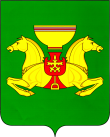 РОССИЙСКАЯ ФЕДЕРАЦИЯАДМИНИСТРАЦИЯАСКИЗСКОГО РАЙОНА РЕСПУБЛИКИ ХАКАСИЯРОССИЙСКАЯ ФЕДЕРАЦИЯАДМИНИСТРАЦИЯАСКИЗСКОГО РАЙОНА РЕСПУБЛИКИ ХАКАСИЯРОССИЯ ФЕДЕРАЦИЯЗЫХАКАС РЕСПУБЛИКАЗЫНЫӉАСХЫС АЙМАFЫНЫӉУСТАF-ПАСТААРОССИЯ ФЕДЕРАЦИЯЗЫХАКАС РЕСПУБЛИКАЗЫНЫӉАСХЫС АЙМАFЫНЫӉУСТАF-ПАСТААРОССИЯ ФЕДЕРАЦИЯЗЫХАКАС РЕСПУБЛИКАЗЫНЫӉАСХЫС АЙМАFЫНЫӉУСТАF-ПАСТААПОСТАНОВЛЕНИЕПОСТАНОВЛЕНИЕПОСТАНОВЛЕНИЕПОСТАНОВЛЕНИЕ от 17.10.2022с. Аскизс. Аскизс. Аскизс. Аскиз             № 811-п             № 811-пО внесении изменений в Муниципальную программу «Культура Аскизского района», утвержденную постановлением Администрации Аскизского района Республики Хакасия от 13.11.2020 № 866-пО внесении изменений в Муниципальную программу «Культура Аскизского района», утвержденную постановлением Администрации Аскизского района Республики Хакасия от 13.11.2020 № 866-пО внесении изменений в Муниципальную программу «Культура Аскизского района», утвержденную постановлением Администрации Аскизского района Республики Хакасия от 13.11.2020 № 866-пОбъемы бюджетных ассигнованийзатраты на весь срок реализации Программы составляют 477648,4 тыс. рублей из бюджета, из них: 2021 год – 122156,5 тыс. рублей;2022 год – 92584,8 тыс. рублей;2023 год – 70008,0 тыс. рублей;2024 год – 74673,7 тыс. рублей;2025 год - 59112,7 тыс. рублей;2026 год - 59112,7 тыс. рублей.Объем финансирования (тыс. рублей)Объем финансирования (тыс. рублей)Объем финансирования (тыс. рублей)Объем финансирования (тыс. рублей)Объем финансирования (тыс. рублей)Объем финансирования (тыс. рублей)Объем финансирования (тыс. рублей)Наименование подпрограммы, источник финансированиявсегоВ том числе по годамВ том числе по годамВ том числе по годамВ том числе по годамВ том числе по годамВ том числе по годамНаименование подпрограммы, источник финансированиявсего202120222023202420252026Подпрограмма «Развитие культуры и искусства Аскизского района»Подпрограмма «Развитие культуры и искусства Аскизского района»Подпрограмма «Развитие культуры и искусства Аскизского района»Подпрограмма «Развитие культуры и искусства Аскизского района»Подпрограмма «Развитие культуры и искусства Аскизского района»Подпрограмма «Развитие культуры и искусства Аскизского района»Подпрограмма «Развитие культуры и искусства Аскизского района»Подпрограмма «Развитие культуры и искусства Аскизского района»Всего по подпрограмме, из них:- федеральный бюджет;- республик. бюджет;- районный бюджет.1.Улучшение материально-технической базы Управления культуры и подведомственных учреждений из них:-федеральный бюджет;-республик. бюджет;-районный бюджет.2.Обеспечение учреждений культуры специализированным автотранспортом для обслуживания населения, из них:-федеральный бюджет;-районный бюджет.3.Проведение культурно – массовых мероприятий, выставок, из них:- районный бюджет.4.Участие творческих коллективов в конкурсах фестивалях, из них:- районный бюджет.5.Энергосбережение и повышение энергетической эффективности, из них:- районный бюджет.6.Обеспечение деятельности подведомственных учреждений (в сфере культуры и кинематографии (муниципальное задание: зарплата, начисление на заработную плату, услуги связи, коммунальные услуги, приобретение материальных запасов, приобретение основных средств, содержание имущества учреждения, транспортные расходы, прочие услуги), из них:- районный бюджет.7.Осуществление отдельных государственных полномочий в сфере социальной поддержки работников муниципальных организаций культуры, работающих и проживающих в сельских населенных пунктах, поселках городского типа:-районный бюджет;-республик. бюджет.8. Иные межбюджетные трансферты на разработку, согласование и утверждение проектно-сметной документации на капитальный ремонт и строительство культурно-досуговых учреждений поселений Аскизского района, из них:- районный бюджет.9.Иные межбюджетные трансферты на капитальный ремонт культурно-досуговых учреждений поселений Аскизского района, из них:- районный бюджет. 10.Иные межбюджетные трансферты на празднование юбилейных и памятных дат в поселениях Аскизского района, из них:- районный бюджет.11.Мероприятия по развитию и поддержке сферы народных художественных промыслов и ремесел, из них:- районный бюджет.12. Мероприятия по поддержке культуры малочисленных коренных народов Российской Федерации (шорцев), из них:- районный бюджет.13. Укрепление материально-технической базы муниципальных учреждений культуры, приобретение театральных кресел,из них:- районный бюджет.14. Мероприятия по освещению муниципального парка, их них:- районный бюджет 92730,3611083,251827,9179819,2033774,664678,55570,7128525,44678,55462,7152,00962,4012310,20108,002609,509177,203414,1014507,60110,0014397,601502,6011068,30110,00126,701700,0012376,901102,50232,6011041,801102,50122,61050,009991,80110,0017042,605302,20698,6011041,805302,20588,601050,009991,80110,007514,30108,007406,308,301130,006268,00108,007514,30108,007406,308,301130,006268,00108,00Подпрограмма «Популяризация и развитие музейного дела в Аскизском районе»Подпрограмма «Популяризация и развитие музейного дела в Аскизском районе»Подпрограмма «Популяризация и развитие музейного дела в Аскизском районе»Подпрограмма «Популяризация и развитие музейного дела в Аскизском районе»Подпрограмма «Популяризация и развитие музейного дела в Аскизском районе»Подпрограмма «Популяризация и развитие музейного дела в Аскизском районе»Подпрограмма «Популяризация и развитие музейного дела в Аскизском районе»Подпрограмма «Популяризация и развитие музейного дела в Аскизском районе»Всего по подпрограмме, из них:- федеральный бюджет;- республик. бюджет;- районный бюджет.1.Мероприятия по поддержке и развитию музейного дела:-районный бюджет.2. Осуществление отдельных государственных полномочий в сфере социальной поддержки работников муниципальных организаций культуры, работающих и проживающих в сельских населенных пунктах, поселках городского типа:- республик. бюджет.3. Обеспечение деятельностиподведомственных учреждений (музеи: муниципальное задание: зарплата, начисление на заработную плату, услуги связи, коммунальные услуги, приобретение материальных запасов, приобретение основных средств, содержание имущества учреждения, транспортные расходы, прочие услуги) из них:- районный бюджет.4. Улучшение материально-технической базы музеев Аскизского района, из них:- республик. бюджет;- районный бюджет5. Государственная поддержка лучшим сельским учреждениям культуры, из них:- федеральный бюджет;- республик. бюджет;- районный бюджет.6. Государственная поддержка лучшим работникам сельским учреждений культуры, из них:- федеральный бюджет;- республик. бюджет;- районный бюджет.52455,50250,003012,5649192,94410649,65100,001101,019448,6480,00100,009357,301000,0010,20100,001,011,1411358,45150,001571,559636,90137,0070,009482,901500,0015,20100,001,031,1250,000,520,689273,7070,009203,70150,0070,009053,709273,7070,009203,70150,0070,009053,705950,00100,005850,00130,00100,005720,005950,00100,005850,00130,00100,005720,00Подпрограмма «Поддержка и развитие библиотечного обслуживания населения в Аскизском районе»Подпрограмма «Поддержка и развитие библиотечного обслуживания населения в Аскизском районе»Подпрограмма «Поддержка и развитие библиотечного обслуживания населения в Аскизском районе»Подпрограмма «Поддержка и развитие библиотечного обслуживания населения в Аскизском районе»Подпрограмма «Поддержка и развитие библиотечного обслуживания населения в Аскизском районе»Подпрограмма «Поддержка и развитие библиотечного обслуживания населения в Аскизском районе»Подпрограмма «Поддержка и развитие библиотечного обслуживания населения в Аскизском районе»Подпрограмма «Поддержка и развитие библиотечного обслуживания населения в Аскизском районе»Всего по подпрограмме, из них:- федеральный бюджет;- республик. бюджет;- районный бюджет.1. Мероприятия по поддержке и развитию библиотек, из них:- районный бюджет.2. Подписка:- федеральный бюджет;- районный бюджет.3. Подключение общедоступных библиотек к сети «Интернет»:- федеральный бюджет;- республик. бюджет;- районный бюджет.4. Обеспечение деятельности подведомственных учреждений (библиотеки: муниципальное задание: зарплата, начисление на заработную плату, услуги связи, коммунальные услуги, приобретение материальных запасов, приобретение основных средств, содержание имущества учреждения, прочие услуги) из них:- районный бюджет.5. Осуществление отдельных государственных полномочий в сфере социальной поддержки работников муниципальных организаций культуры, работающих и проживающих в сельских населенных пунктах, поселках городского типа:-республик. бюджет.6. Государственная поддержка лучшим сельским учреждениям культуры, из них:- федеральный бюджет;- республик. бюджет;- районный бюджет.7. Государственная поддержка отрасли культуры за счет средств резервного фонда Правительства Российской Федерации (в том числе софинансирование с федеральным бюджетом)- федеральный бюджет;- республик. бюджет;- районный бюджет.8. Выпуск и издательство краеведческой литературы, из них:- районный бюджет.99334,10649,422892,4195792,2723252,05333,22469,0822449,7518,0022428,00445,00100,001,011,14233,2223,072,6121131,05316,20697,3320117,5233,00254,202,6020078,30418,00100,001,031,12216,2024,102,5012684,70418,0012266,7020,0012246,70418,0012684,70418,0012266,7020,0012246,70418,0014790,80445,0014345,80153,0051,8014141,00445,0014790,80445,0014345,80153,0051,8014141,00445,00Подпрограмма «Сохранение и развитие дополнительного образования в сфере искусства и культуры в Аскизском районе»Подпрограмма «Сохранение и развитие дополнительного образования в сфере искусства и культуры в Аскизском районе»Подпрограмма «Сохранение и развитие дополнительного образования в сфере искусства и культуры в Аскизском районе»Подпрограмма «Сохранение и развитие дополнительного образования в сфере искусства и культуры в Аскизском районе»Подпрограмма «Сохранение и развитие дополнительного образования в сфере искусства и культуры в Аскизском районе»Подпрограмма «Сохранение и развитие дополнительного образования в сфере искусства и культуры в Аскизском районе»Подпрограмма «Сохранение и развитие дополнительного образования в сфере искусства и культуры в Аскизском районе»Подпрограмма «Сохранение и развитие дополнительного образования в сфере искусства и культуры в Аскизском районе»Всего по подпрограмме, из них:-федеральный бюджет;- республик. бюджет;- районный бюджет.1. Обеспечение деятельности подведомственных учреждений (организация дополнительного образования детей: муниципальное задание: зарплата, начисление на заработную плату, услуги связи, коммунальные услуги, приобретение материальных запасов, приобретение основных средств, содержание имущества учреждения, транспортные расходы, прочие услуги), из них:-районный бюджет.2. Реализация мероприятий по модернизации региональных и муниципальных детских школ искусств по видам искусств:- федеральный бюджет;- республик. бюджет;- районный бюджет.3. Проведение ремонтных работ:- районный бюджет.4. Проведение мероприятий:- районный бюджет.5. Проведение мероприятий по капитальному ремонту муниципальных школ искусств, из них:- районных бюджет.6. Проведение мероприятий для строительства многофункционального центра, из них; - районный бюджет233128,44685,8067,83232374,8154480,14685,8067,8353726,5152401,10685,8067,837,7135,001282,7045587,7045587,7044891,2080,00616,5035672,7035672,7035592,7065,0980,0035672,7035672,7035592,7065,0980,0030857,6030857,6030800,0065,097,650,030857,6030857,6030800,007,650,0Всего по ПрограммеВсего по ПрограммеВсего по ПрограммеВсего по ПрограммеВсего по ПрограммеВсего по ПрограммеВсего по ПрограммеВсего по ПрограммеВ том числе выделение субсидий бюджетным учреждениям культуры Аскизского района:- федеральный бюджет; - республик бюджет:- районный бюджет.5797,572208,63114150,30466,202378,8889739,721102,50720,6068184,905302,201186,6068184,9065358459,7065358459,70